Как загадывать желания чтобы они сбывались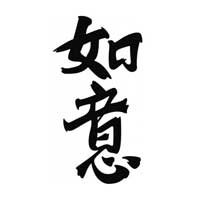 На картинке китайский иероглиф "Исполнение желаний"
Все соц. сети сегодня  пестрят постами о карте желаний, постановке целей и сбыче мечт. Китайский Новый год, новолуние – похоже, сейчас и, правда, хорошее время подумать, чего хотим и к каким целям идем.Если у вас, также как и у меня, возникает импульс загадывать желания, давайте разберемся, как формулировать их правильно и что делать дальше, чтобы они сбывались наилучшим образом.Как правильно формулировать желания:Желание  должно начинаться с «Я». Я хочу…..Загадываем желание про себя, а не про кого-то другого. Я хочу иметь доход в 100 тыс.рублей, вместо Я хочу, чтобы мой муж поменял работу и стал больше зарабатывать.Желание должно быть конкретным в принципиальных моментах (цифры, имена и т.д.). Я хочу Audi TT, вместо Я хочу какой-нибудь автомобиль.Желание должно быть написано в положительном ключе без использования частицы «не». Ничто не должно заканчиваться или исчезать. Я хочу быть здоровой, вместо Я хочу никогда не болеть.Желание должно быть экологичным. Ваше желание не должно разрушать или причинять кому-то ущерб. Оно должно быть либо положительным для всех либо нейтральным. Я хочу выйти замуж, вместо Я хочу чтобы от Лены муж ушел ко мне.Загадывать нужно завершенное действие, а не процесс. Я хочу квартиру, вместо Я хочу начать зарабатывать на новую квартиру.Желание должно быть реалистичным. Вселенная безгранична и, конечно, возможно все. Но, чем более реально выполнимым будет желание, тем с большей вероятностью оно сбудется. А это придаст силы для реализации более смелых желаний. Например, Я хочу зарабатывать 200 тыс в месяц (при заработке в 100), вместо Я хочу зарабатывать 2 млн в месяц.Пользуясь инструкцией, загадывайте желания. И давайте подумаем, что нужно сделать, чтобы они начали сбываться.В реализации желаний я вижу несколько направлений:с одной стороны, мы можем довериться Вселенной или Дао и подождать, пока наше намерение привлечет к нам реализацию наших желаний. Это работает. Есть тысячи примеров, каким невообразимым образом исполняются самые смелые и несбыточные, на первый взгляд, мечты.С другой стороны, чтобы выиграть в лотерею, нужно хотя бы раз купить билет. Мне очень нравиться как поет об этом Полина Гагарина «Не жди, чтобы счастье пришло к тебе прямо  домой». Влияй на ситуацию.  И здесь есть два уровня: уровень действий – когда мы ставим цели, прописываем задачи и шаг за шагом идем к мечте.Другой уровень: психологический – мы прорабытываем свои страхи, ограничения, неуверенность и обретаем большую внутреннюю свободу, которая позволяет впустить в свою жизнь новую энергию и реализацию своих желаний. Когда мы признаем, что мы и только мы ограничиваем себя, у нас появляется возможность снять эти ограничения и взять управление своей жизнью в свои руки.Таким образом, когда мы, с одной стороны доверяемся вселенной и открываемся новому, а с другой стороны действуем и работаем со своими внутренними ограничителями, желания исполняются. И это не волшебство, это просто законы познанные и еще только познаваемые.Если вам интересно, как практически приблизиться к реализации своих желаний, пишите в комментариях, задавайте вопросы, и я буду писать об этом еще. Закончу словами из песни все той же Полина Гагариной "Мы все, мы - Вселенная, и у всех те же стремления, смотри: весь Мир - сумма наших желаний. Живи, гори и мечтай с жарким сердцем". И пусть у вас все сбывается.                                    Автор статьиПолякова Наталья Александровна- Сертифицированный семейный и процессуалльно-ориентированный терапевт. Страхи, панические атаки, телесные симптомы, депрессивные состояния, семейные проблемы, отношения, неуверенность в себе, проработка травматического опыта +7(925)5379840 Москва (м.Курская), Серпухов и онлайн.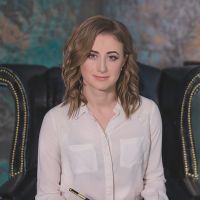 